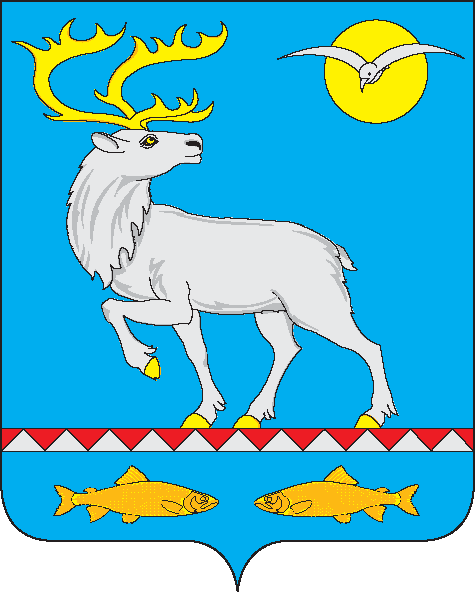 АДМИНИСТРАЦИЯГОРОДСКОГО ПОСЕЛЕНИЯ БЕРИНГОВСКИЙПОСТАНОВЛЕНИЕВ целях упорядочения действий должностных лиц при осуществлении муниципального земельного контроля, в соответствии с Федеральным законом от 06 октября 2003 года  № 131-ФЗ «Об общих принципах организации местного самоуправления в Российской Федерации», Федеральным законом от 26 декабря 2008 года  № 294-ФЗ «О защите прав юридических лиц и индивидуальных предпринимателей при осуществлении государственного контроля (надзора) и муниципального контроля», Администрация городского поселения БеринговскийПОСТАНОВЛЯЕТ:1. Утвердить прилагаемый административный регламент исполнения муниципальной функции «Осуществление муниципального земельного контроля в отношении органов государственной власти, органов местного самоуправления, юридических лиц, индивидуальных предпринимателей и граждан на территории городского поселения Беринговский.2. Контроль за выполнением настоящего постановления оставляю за собой.3. Настоящее постановление подлежит обнародованию.Глава администрации						                 С.А. СкрупскийАДМИНИСТРАТИВНЫЙ РЕГЛАМЕНТИСПОЛНЕНИЯ МУНИЦИПАЛЬНОЙ ФУНКЦИИ «ОСУЩЕСТВЛЕНИЕ МУНИЦИПАЛЬНОГО ЗЕМЕЛЬНОГО КОНТРОЛЯ В ОТНОШЕНИИ ОРГАНОВ ГОСУДАРТСВЕННОЙ ВЛАСТИ, ОРГАНОВ МЕСТНОГО САМОУПРАВЛЕНИЯ, ЮРИДИЧЕСКИХ ЛИЦ, ИНДИВИДУАЛЬНЫХ ПРЕДПРИНИМАТЕЛЕЙ И ГРАЖДАН НА ТЕРРИТОРИИ ГОРОДСКОГО ПОСЕЛЕНИЯ  БЕРИНГОВСКИЙ»1. Общие положения1.1. Административный регламент исполнения муниципальной функции «Осуществление муниципального земельного контроля в отношении органов государственной власти, органов местного самоуправления, юридических лиц, индивидуальных предпринимателей и граждан на территории муниципального образования» (далее - регламент) регулирует порядок и последовательность действий (административных процедур) при осуществлении полномочий по муниципальному земельному контролю.1.2. Муниципальный земельный контроль на территории городского поселения Беринговский (далее – городское поселение) осуществляется администрацией  городского поселения Беринговский (далее администрация муниципального образования).1.3. Персональный состав на осуществление муниципального земельного контроля утверждается распоряжением главы администрации городского поселения Беринговский.1.4. Исполнение настоящего регламента осуществляется администрацией городского поселения Беринговский  в соответствии с:- Конституцией Российской Федерации (опубликована в издании «Российская газета», № 7 от 21 января 2009 г.);- Гражданским кодексом Российской Федерации (опубликован в издании «Российская газета», № 238 - 239 от 08 декабря 1994 г.);- Земельным кодексом Российской Федерации (опубликован в издании «Российская газета» № 211 - 212 от 30 октября 2001 г.);- Кодексом Российской Федерации об административных правонарушениях (опубликован в издании «Российская газета», № 256 от 31 декабря 2001 г.);- Федеральным законом от 06 октября 2003 г. № 131-ФЗ «Об общих принципах организации местного самоуправления в Российской Федерации»;- Федеральным законом от 26 декабря 2008 г. № 294-ФЗ «О защите прав юридических лиц и индивидуальных предпринимателей при осуществлении государственного контроля (надзора) и муниципального контроля»;- Федеральным законом от 2 мая 2006 г. № 59-ФЗ «О порядке рассмотрения обращений граждан Российской Федерации»;- Уставом городского поселения Беринговский;- Приказом Министерства экономического развития Российской Федерации от 30 апреля 2009 г. № 141 «О реализации положений Федерального закона "О защите прав юридических лиц и индивидуальных предпринимателей при осуществлении государственного контроля (надзора) и муниципального контроля»;- Постановлением Правительства Российской Федерации от 30 июня 2010 г. № 489 «Об утверждении Правил подготовки органами государственного контроля (надзора) и органами муниципального контроля ежегодных планов проведения плановых проверок юридических лиц и индивидуальных предпринимателей»;- Постановлением Правительства Российской Федерации от 26 декабря 2014 г. № 1515 «Об утверждении Правил взаимодействия федеральных органов исполнительной власти, осуществляющих государственный земельный надзор, с органами, осуществляющими муниципальный земельный контроль».1.5. Предметом муниципального земельного контроля является соблюдение в отношении объектов земельных отношений, расположенных в границах муниципального образования, органами государственной власти, органами местного самоуправления, юридическими лицами, индивидуальными предпринимателями и гражданами на территории  городского поселения Беринговский требований земельного законодательства.1.6. Администрация городского поселения Беринговский, уполномоченная на осуществление муниципального земельного контроля, осуществляет:- контроль за соблюдением требований земельного законодательства по использованию земель на территории поселения собственниками, арендаторами земельных участков, землепользователями, землевладельцами;- контроль за использованием земельных участков в соответствии с их целевым назначением и разрешенным использованием, выявление фактов использования земель с нарушением вида разрешенного использования;- выявление земельных участков, самовольно занятых или используемых без оформленных в установленном порядке правоустанавливающих документов на землю;- контроль за соблюдением органами государственной власти, органами местного самоуправления, юридическими лицами независимо от их организационно-правовой формы, их руководителями, должностными лицами, индивидуальными предпринимателями и гражданами сроков освоения земельных участков;- контроль за своевременностью оформления, переоформления правоустанавливающих документов на землю;- контроль за своевременным освобождением земельных участков по окончании сроков действий договоров аренды земельных участков, а также за выполнением обязанностей по приведению их в состояние, пригодное для использования в установленных целях;- принятие мер к устранению нарушений земельного законодательства в соответствии с действующим законодательством Российской Федерации;- контроль за выполнением требований земельного законодательства Российской Федерации по вопросам использования земель.1.7. Должностные лица администрации городского поселения Беринговский, уполномоченные на осуществление муниципального земельного контроля, при проведении проверки обязаны:- своевременно и в полной мере исполнять предоставленные в соответствии с законодательством Российской Федерации полномочия по предупреждению, выявлению и пресечению нарушений земельного законодательства;- соблюдать законодательство Российской Федерации, права и законные интересы юридических лиц и индивидуальных предпринимателей, проверка которых проводится;- проводить проверку на основании распоряжения администрации муниципального образования о ее проведении в соответствии с ее назначением;- проводить проверку только во время исполнения служебных обязанностей, выездную проверку только при предъявлении служебного удостоверения, копии распоряжения администрации муниципального образования в случае, предусмотренном частью 5 статьи 10 Федерального закона от 26 декабря 2008 г. № 294-ФЗ «О защите прав юридических лиц и индивидуальных предпринимателей при осуществлении государственного контроля (надзора) и муниципального контроля», копии документа о согласовании проведения внеплановой выездной проверки с органом прокуратуры;- не препятствовать руководителю, иному должностному лицу или уполномоченному представителю юридического лица, индивидуальному предпринимателю, его уполномоченному представителю присутствовать при проведении проверки и давать разъяснения по вопросам, относящимся к предмету проверки;- предоставлять руководителю, иному должностному лицу или уполномоченному представителю юридического лица, индивидуальному предпринимателю, его уполномоченному представителю, присутствующим при проведении проверки, информацию и документы, относящиеся к предмету проверки;- знакомить руководителя, иного должностного лица или уполномоченного представителя юридического лица, индивидуального предпринимателя, его уполномоченного представителя с результатами проверки;- доказывать обоснованность своих действий при их обжаловании юридическими лицами, индивидуальными предпринимателями в порядке, установленном законодательством Российской Федерации;- соблюдать сроки проведения проверки, установленные Федеральным законом от 26 декабря 2008 г. № 294-ФЗ «О защите прав юридических лиц и индивидуальных предпринимателей при осуществлении государственного контроля (надзора) и муниципального контроля» и настоящим Регламентом;- не требовать от юридического лица, индивидуального предпринимателя документы и иные сведения, представление которых не предусмотрено законодательством Российской Федерации;- перед началом проведения выездной проверки по просьбе руководителя, иного должностного лица или уполномоченного представителя юридического лица, индивидуального предпринимателя, его уполномоченного представителя ознакомить их с положениями настоящего Регламента;- осуществлять запись о проведенной проверке в журнале учета проверок;- направлять в уполномоченные органы материалы, связанные с нарушениями обязательных требований в сфере земельных правоотношений, для составления протоколов об административных правонарушениях или для решения вопросов о возбуждении уголовных дел (по признакам преступлений).- знакомить руководителя, иное должностное лицо или уполномоченного представителя юридического лица, индивидуального предпринимателя, его уполномоченного представителя с документами и (или) информацией, полученными в рамках межведомственного информационного взаимодействия; - учитывать при определении мер, принимаемых по фактам выявленных нарушений, соответствие указанных мер тяжести нарушений, их потенциальной опасности для жизни, здоровья людей, для животных, растений, окружающей среды, объектов культурного наследия (памятников истории и культуры) народов Российской Федерации, музейных предметов и музейных коллекций, включенных в состав Музейного фонда Российской Федерации, особо ценных, в том числе уникальных, документов Архивного фонда Российской Федерации, документов, имеющих особое историческое, научное, культурное значение, входящих в состав национального библиотечного фонда, безопасности государства, для возникновения чрезвычайных ситуаций природного и техногенного характера, а также не допускать необоснованное ограничение прав и законных интересов граждан, в том числе индивидуальных предпринимателей, юридических лиц.1.8. Должностные лица администрации городского поселения Беринговский, уполномоченные на осуществление муниципального земельного контроля, при проведении проверки имеют право:- требовать от лиц, в отношении которых проводится проверка, предоставить возможность ознакомиться с документами, связанными с целями, задачами и предметом проверки, а также обеспечить доступ на земельный участок, в используемые юридическим лицом, индивидуальным предпринимателем при осуществлении деятельности здания, строения, сооружения, помещения;- привлекать к проведению проверки экспертов, экспертные организации, не состоящие в гражданско-правовых и трудовых отношениях с проверяемыми лицами, в отношении которых проводится проверка, и не являющиеся аффилированными лицами проверяемых лиц.- составлять протокол об административных правонарушениях, предусмотренных частью 1 статьи 19.4, частью 1 статьи 19.4.1, частью 1 статьи 19.5, статьей 19.7 Кодекса Российской Федерации об административных правонарушениях.1.9. Лица, в отношении которых проводится проверка, имеют право:- непосредственно присутствовать при проведении проверки, давать объяснения по вопросам, относящимся к предмету проверки;- получать от должностных лиц администрации муниципального образования, уполномоченных на осуществление муниципального земельного контроля, информацию, относящуюся к предмету проверки, представление которой предусмотрено Федеральным законом от 26 декабря 2008 г. № 294-ФЗ «О защите прав юридических лиц и индивидуальных предпринимателей при осуществлении государственного контроля (надзора) и муниципального контроля»;- знакомиться с результатами проверки и указывать в акте проверки о своем ознакомлении с результатами проверки, согласии или несогласии с ними, а также с отдельными действиями должностных лиц администрации муниципального образования, уполномоченных на осуществление муниципального земельного контроля;- обжаловать действия (бездействие) должностных лиц администрации муниципального образования, уполномоченных на осуществление муниципального земельного контроля, повлекшие за собой нарушение прав юридического лица, индивидуального предпринимателя при проведении проверки, в административном и (или) судебном порядке в соответствии с законодательством Российской Федерации и настоящим Регламентом;- на возмещение вреда, причиненного при осуществлении муниципального земельного контроля действиями должностных лиц администрации муниципального образования, уполномоченных на осуществление муниципального земельного контроля, признанными в установленном порядке неправомерными.- знакомиться с документами и (или) информацией, полученными органами муниципального контроля в рамках межведомственного информационного взаимодействия от иных органов местного самоуправления либо подведомственных органам местного самоуправления организаций, в распоряжении которых находятся эти документы и (или) информация; - представлять документы и (или) информацию, запрашиваемые в рамках межведомственного информационного взаимодействия, в орган муниципального контроля по собственной инициативе.1.10.  Лица, в отношении которых проводится проверка, обязаны:- предоставить должностным лицам, уполномоченным на осуществление муниципального земельного контроля, проводящим выездную проверку, возможность ознакомиться с документами, связанными с целями, задачами и предметом проверки, а также обеспечить доступ проводящих выездную проверку должностным лицам администрации муниципального образования и участвующих в выездной проверке экспертов, представителей экспертных организаций на земельный участок, в используемые юридическим лицом, индивидуальным предпринимателем при осуществлении деятельности здания, строения, сооружения, помещения;- при проведении проверок обеспечить присутствие руководителей, иных должностных лиц или уполномоченных представителей юридических лиц; индивидуальные предприниматели обязаны присутствовать или обеспечить присутствие уполномоченных представителей, ответственных за организацию и проведение мероприятий по выполнению обязательных требований и требований, установленных муниципальными правовыми актами.1.10.1 Лица, в отношении которых проводится проверка, вправе:- вести журнал учета проверок по типовой форме, установленной Приказом Министерства экономического развития Российской Федерации от 30 апреля 2009 г. № 141 «О реализации положений Федерального закона «О защите прав юридических лиц и индивидуальных предпринимателей при осуществлении государственного контроля (надзора) и муниципального контроля».».1.11. Конечным результатом исполнения муниципальной функции является:- акт проверки, составленный по форме, утвержденной Приказом Министерства экономического развития Российской Федерации от 30 апреля 2009 г. № 141 «О реализации положений Федерального закона «О защите прав юридических лиц и индивидуальных предпринимателей при осуществлении государственного контроля (надзора) и муниципального контроля».В случае выявления при проведении проверки нарушений юридическим лицом, индивидуальным предпринимателем обязательных требований или требований, установленных муниципальными правовыми актами в области использования земель, должностные лица администрации муниципального образования, проводившие проверку, в пределах полномочий, предусмотренных законодательством Российской Федерации:- выдают юридическому лицу, индивидуальному предпринимателю предписание об устранении выявленных нарушений с указанием сроков их устранения и (или) о проведении мероприятий по предотвращению причинения вреда жизни, здоровью людей, вреда животным, растениям, окружающей среде, объектам культурного наследия (памятникам истории и культуры) народов Российской Федерации, музейным предметам и музейным коллекциям, включенным в состав Музейного фонда Российской Федерации, особо ценным, в том числе уникальным, документам Архивного фонда Российской Федерации, документам, имеющим особое историческое, научное, культурное значение, входящим в состав национального библиотечного фонда, безопасности государства, имуществу физических и юридических лиц, государственному или муниципальному имуществу, предупреждению возникновения чрезвычайных ситуаций природного и техногенного характера, а также других мероприятий, предусмотренных федеральными законами;- принимают меры по контролю за устранением выявленных нарушений, их предупреждению, предотвращению возможного причинения вреда жизни, здоровью граждан, вреда животным, растениям, окружающей среде, объектам культурного наследия (памятникам истории и культуры) народов Российской Федерации, музейным предметам и музейным коллекциям, включенным в состав Музейного фонда Российской Федерации, особо ценным, в том числе уникальным, документам Архивного фонда Российской Федерации, документам, имеющим особое историческое, научное, культурное значение, входящим в состав национального библиотечного фонда, обеспечению безопасности государства, предупреждению возникновения чрезвычайных ситуаций природного и техногенного характера, а также меры по привлечению лиц, допустивших выявленные нарушения, к ответственности;- направляют полученные в ходе проверки материалы в орган государственного земельного контроля для рассмотрения и принятия решения в соответствии с законодательством Российской Федерации.1.12. Блок-схема исполнения муниципальной функции приводится в приложении к Регламенту.2. Требования к порядку исполнения муниципальной функции2.1. Администрация городского поселения Беринговский расположена по адресу: Чукотский Автономный округ, Анадырский район, посёлок Беринговский, улица Мандрикова, дом № 3. График работы Администрации городского поселения Беринговский:Понедельник - пятница с 09.00 до 18.45  часовПерерыв с 13.00 до 14.30 часовВыходной день суббота-воскресеньеГрафик приема Главы Администрации городского поселения Беринговский:Четверг с 16.00 до 19.00 часовСправочные телефоны Администрации городского поселения Беринговский:- приемная3-12-86- факс 3-12-86- Глава муниципального образования 3-10-33электронный адрес для обращений в администрацию: goradberpos@mail.ruофициальный сайт органа муниципального контроля в информационно-телекоммуникационной сети Интернет – http://беринговский.рф/2.2. Информирование об исполнении муниципальной функции осуществляется в виде индивидуального и публичного информирования.2.2.1. Публичное информирование включает в себя размещение информации об исполнении муниципальной функции на стендах в здании администрации городского поселения Беринговский, на официальных сайтах администрации Анадырского муниципального района и администрации городского поселения Беринговский  в информационно-телекоммуникационной сети "Интернет", посредством привлечения средств массовой информации.2.2.2. Индивидуальное информирование осуществляется в устной и письменной форме.Индивидуальное информирование в устной форме осуществляется в корректной форме по интересующим вопросам на личном приеме и по телефону.Индивидуальное информирование на личном приеме не может превышать 20 минут, а индивидуальное информирование по телефону не может превышать 10 минут.Индивидуальное информирование в письменной форме осуществляется посредством направления письменного ответа на обращение, посредством почтового отправления, а также по электронной почте, либо вручением ответа под роспись заявителю лично.С момента приема заявления заявитель имеет право на получение сведений о ходе выполнения муниципальной функции посредством телефона или личного посещения муниципального служащего администрации городского поселения, уполномоченного на осуществление муниципального земельного контроля, в установленное для приема время.2.3. Информация об исполнении муниципальной функции размещается на официальном сайте администрации поселения в информационно-телекоммуникационной сети "Интернет" по адресу http://беринговский.рф/ина стендах в здании администрации городского поселения.2.4. Срок исполнения муниципальной функции соответствует срокам проведения проверки (как плановой, так и внеплановой) и не может превышать двадцати рабочих дней.В отношении одного субъекта малого предпринимательства общий срок проведения плановых выездных проверок не может превышать пятидесяти часов для малого предприятия и пятнадцати часов для микропредприятия в год.В случае необходимости при проведении проверки, получения документов и (или) информации в рамках межведомственного информационного взаимодействия проведение проверки может быть приостановлено руководителем (заместителем руководителя) органа муниципального контроля на срок, необходимый для осуществления межведомственного информационного взаимодействия, но не более чем на десять рабочих дней. Повторное приостановление проведения проверки не допускается.На период действия срока приостановления проведения проверки приостанавливаются связанные с указанной проверкой действия органа муниципального контроля на территории, в зданиях, строениях, сооружениях, помещениях, на иных объектах субъекта малого предпринимательства.В исключительных случаях, связанных с необходимостью проведения сложных и (или) длительных исследований, испытаний, специальных экспертиз и расследований на основании мотивированных предложений должностных лиц администрации муниципального образования, проводящих выездную плановую проверку, срок проведения выездной плановой проверки может быть продлен главой муниципального образования, но не более чем на двадцать рабочих дней; в отношении малых предприятий, микропредприятий - не более чем на пятнадцать часов.3. Состав, последовательность и сроки  выполненияадминистративных процедур, требования к порядку их выполненияМуниципальный земельный контроль в отношении юридических лиц и индивидуальных предпринимателей осуществляется в форме плановых и внеплановых проверок.Осуществление муниципальной функции включает в себя следующие административные процедуры:- планирование проверок;- подготовка к проведению плановых проверок;- подготовка к проведению внеплановых проверок;- проведение проверки соблюдения требований земельного законодательства и оформления ее результатов.- принятие мер по результатам проверки.3.1. Планирование проверок.3.1.1. Плановые проверки при осуществлении муниципального земельного контроля проводятся на основании разрабатываемых и утверждаемых ежегодных планов проведения плановых проверок юридических лиц и индивидуальных предпринимателей (далее - ежегодный план) в форме документарной и (или) выездной проверки.3.1.2. Предметом плановой проверки является соблюдение юридическим лицом, индивидуальным предпринимателем в процессе осуществления деятельности совокупности предъявляемых обязательных требований и требований, установленных муниципальными правовыми актами, а также соответствие сведений, содержащихся в уведомлении о начале осуществления отдельных видов предпринимательской деятельности, обязательным требованиям.3.1.3. Основанием для включения плановой проверки в ежегодный план проведения плановых проверок является истечение трех лет со дня:- государственной регистрации юридического лица, индивидуального предпринимателя;- окончания проведения последней плановой проверки юридического лица, индивидуального предпринимателя;- начала осуществления юридическим лицом, индивидуальным предпринимателем предпринимательской деятельности в соответствии с представленным в уполномоченный Правительством Российской Федерации в соответствующей сфере федеральный орган исполнительной власти уведомлением о начале осуществления отдельных видов предпринимательской деятельности в случае выполнения работ или предоставления услуг, требующих представления указанного уведомления.3.1.4. В ежегодных планах проведения плановых проверок юридических лиц (их филиалов, представительств, обособленных структурных подразделений) и индивидуальных предпринимателей указываются следующие сведения:1) наименования юридических лиц (их филиалов, представительств, обособленных структурных подразделений), фамилии, имена, отчества индивидуальных предпринимателей, деятельность которых подлежит плановым проверкам, места нахождения юридических лиц (их филиалов, представительств, обособленных структурных подразделений) или места жительства индивидуальных предпринимателей и места фактического осуществления ими своей деятельности;2) цель и основание проведения каждой плановой проверки;3) дата начала и сроки проведения каждой плановой проверки;4) наименование органа муниципального контроля, осуществляющего конкретную плановую проверку. При проведений плановой проверки органами государственного контроля (надзора), органами муниципального контроля совместно указываются наименования всех участвующих в такой проверке органов.3.1.5. В срок не позднее 01 августа года, предшествующего году проведения плановых проверок, специалист, ответственный за подготовку ежегодного плана проверок, направляет ответственному специалисту администрации муниципального образования за формирование ежегодного плана проверок предложения для формирования ежегодного плана проверок на следующий год.3.1.6. Предложения согласовывает глава муниципального образования.3.2. Подготовка к проведению плановых проверок.3.2.1. Основанием для начала подготовки к проведению плановых проверок является наступление планового срока для проведения проверки в соответствии с ежегодным планом.3.2.2. Специалист, ответственный за подготовку проекта распоряжения администрации муниципального образования о проведении проверки (далее -  специалист, ответственный за подготовку распоряжения), проверяет в соответствии с ежегодным планом наименование юридических лиц, фамилии, имена, отчества индивидуальных предпринимателей, деятельность которых подлежит плановым проверкам, адреса земельных участков, проверка использования которых осуществляется, цель и основание проведения проверки, срок проведения проверки.3.2.3. Специалист, ответственный за подготовку распоряжения, не позднее чем за пять рабочих дней до наступления планового срока для проведения проверки, подготавливает распоряжение по форме, утвержденной Приказом Минэкономразвития России от 30 апреля 2009 г. № 141 «О реализации положений Федерального закона «О защите прав юридических лиц и индивидуальных предпринимателей при осуществлении государственного контроля (надзора) и муниципального контроля», и передает его на подпись главе городского поселения.3.2.4. Глава муниципального образования  подписывает распоряжение администрации муниципального образования о проведении проверки и возвращает его специалисту, ответственному за подготовку распоряжения.3.2.5. О проведении плановой проверки юридическое лицо, индивидуальный предприниматель уведомляются органом муниципального контроля не позднее чем за три рабочих дня до начала ее проведения посредством направления копии распоряжения органа муниципального контроля о начале проведения плановой проверки заказным почтовым отправлением с уведомлением о вручении и (или) посредством электронного документа, подписанного усиленной квалифицированной электронной подписью и направленного по адресу электронной почты юридического лица, индивидуального предпринимателя, если такой адрес содержится соответственно в едином государственном реестре юридических лиц, едином государственном реестре индивидуальных предпринимателей либо ранее был представлен юридическим лицом, индивидуальным предпринимателем в орган муниципального контроля, или иным доступным способом.3.2.6. Результатом выполнения административной процедуры является уведомление лица о проведении плановой проверки - почтовое уведомление либо роспись лица, в отношении которого проводится плановая проверка, о получении распоряжения.3.3. Подготовка к проведению внеплановых проверок.3.3.1. Предметом внеплановой проверки является соблюдение юридическим лицом, индивидуальным предпринимателем в процессе осуществления деятельности обязательных требований и требований, установленных муниципальными правовыми актами, выполнение предписаний органов муниципального контроля, проведение мероприятий по предотвращению причинения вреда жизни, здоровью граждан, вреда животным, растениям, окружающей среде, объектам культурного наследия (памятникам истории и культуры) народов Российской Федерации, музейным предметам и музейным коллекциям, включенным в состав Музейного фонда Российской Федерации, особо ценным, в том числе уникальным, документам Архивного фонда Российской Федерации, документам, имеющим особое историческое, научное, культурное значение, входящим в состав национального библиотечного фонда, по обеспечению безопасности государства, по предупреждению возникновения чрезвычайных ситуаций природного и техногенного характера, по ликвидации последствий причинения такого вреда.3.3.2. Основанием для подготовки к проведению внеплановых проверок является:1) истечение срока исполнения юридическим лицом, индивидуальным предпринимателем ранее выданного предписания об устранении выявленного нарушения обязательных требований и (или) требований, установленных муниципальными правовыми актами;1.1) поступление в орган муниципального контроля заявления от юридического лица или индивидуального предпринимателя о предоставлении правового статуса, специального разрешения (лицензии) на право осуществления отдельных видов деятельности или разрешения (согласования) на осуществление иных юридически значимых действий, если проведение соответствующей внеплановой проверки юридического лица, индивидуального предпринимателя предусмотрено правилами предоставления правового статуса, специального разрешения (лицензии), выдачи разрешения (согласования);2) мотивированное представление должностного лица органа муниципального контроля по результатам анализа результатов мероприятий по контролю без взаимодействия с юридическими лицами, индивидуальными предпринимателями, рассмотрения или предварительной проверки поступивших в органы муниципального контроля обращений и заявлений граждан, в том числе индивидуальных предпринимателей, юридических лиц, информации от органов местного самоуправления, из средств массовой информации о следующих фактах:а) возникновение угрозы причинения вреда жизни, здоровью граждан, вреда животным, растениям, окружающей среде, объектам культурного наследия (памятникам истории и культуры) народов Российской Федерации, музейным предметам и музейным коллекциям, включенным в состав Музейного фонда Российской Федерации, особо ценным, в том числе уникальным, документам Архивного фонда Российской Федерации, документам, имеющим особое историческое, научное, культурное значение, входящим в состав национального библиотечного фонда, безопасности государства, а также угрозы чрезвычайных ситуаций природного и техногенного характера;б) причинение вреда жизни, здоровью граждан, вреда животным, растениям, окружающей среде, объектам культурного наследия (памятникам истории и культуры) народов Российской Федерации, музейным предметам и музейным коллекциям, включенным в состав Музейного фонда Российской Федерации, особо ценным, в том числе уникальным, документам Архивного фонда Российской Федерации, документам, имеющим особое историческое, научное, культурное значение, входящим в состав национального библиотечного фонда, безопасности государства, а также возникновение чрезвычайных ситуаций природного и техногенного характера.3.3.3. Обращения и заявления, не позволяющие установить лицо, обратившееся в администрацию городского поселения, не содержащие сведений о фактах, указанных в подпунктах "а" и "б" пункта 3.3.2 настоящего регламента, не могут служить основанием для проведения внеплановой проверки.3.3.4. Внеплановая проверка проводится в форме документарной и (или) выездной проверки в порядке, установленном настоящим регламентом.3.3.5. Внеплановая выездная проверка может быть проведена по основаниям, указанным в подпунктах "а" и "б" пункта 3.3.2 настоящего регламента, после согласования с органом прокуратуры по месту осуществления деятельности таких юридических лиц, индивидуальных предпринимателей.3.3.6. В день подписания распоряжения специалист, ответственный за подготовку распоряжения, о проведении внеплановой выездной проверки юридического лица, индивидуального предпринимателя, в целях согласования проведения внеплановой выездной проверки представляет либо направляет заказным почтовым отправлением с уведомлением о вручении или в форме электронного документа, подписанного усиленной квалифицированной электронной подписью, в орган прокуратуры по месту осуществления деятельности юридического лица, индивидуального предпринимателя заявление о согласовании ее проведения. К заявлению прилагаются копия распоряжения и документы, которые содержат сведения, послужившие основанием ее проведения.3.3.7. Порядок согласования администрации муниципального образования с органом прокуратуры проведения внеплановой выездной проверки юридического лица, индивидуального предпринимателя, а также утверждение органа прокуратуры для согласования проведения внеплановой выездной проверки установлен Приказом Генпрокуратуры России от 27 марта 2009 г. № 93 «О реализации Федерального закона от 26 декабря 2008 г. № 294-ФЗ «О защите прав юридических лиц и индивидуальных предпринимателей при осуществлении государственного контроля (надзора) и муниципального контроля».3.3.8. Типовая форма заявления о согласовании администрации городского поселения с органом прокуратуры проведения внеплановой выездной проверки юридического лица, индивидуального предпринимателя установлена Приказом Минэкономразвития России от 30 апреля 2009 г. № 141 «О реализации положений Федерального закона «О защите прав юридических лиц и индивидуальных предпринимателей при осуществлении государственного контроля (надзора) и муниципального контроля».3.3.9. Если основанием для проведения внеплановой выездной проверки является причинение вреда жизни, здоровью граждан, вреда животным, растениям, окружающей среде, объектам культурного наследия (памятникам истории и культуры) народов Российской Федерации, безопасности государства, а также возникновение чрезвычайных ситуаций природного и техногенного характера, обнаружение нарушений обязательных требований и требований, установленных муниципальными правовыми актами, в момент совершения таких нарушений в связи с необходимостью принятия неотложных мер администрация муниципального образования вправе приступить к проведению внеплановой выездной проверки незамедлительно с извещением органов прокуратуры о проведении мероприятий по контролю посредством направления документов, предусмотренных пунктах 3.3.7 и 3.3.8 настоящего регламента, в органы прокуратуры в течение двадцати четырех часов. В этом случае прокурор или его заместитель принимает решение о согласовании проведения внеплановой выездной проверки в день поступления соответствующих документов.3.3.10. О проведении внеплановой выездной проверки, за исключением внеплановой выездной проверки, основания, проведения которой указаны в подпунктах "а" и "б" пункта 3.3.2 настоящего регламента, юридическое лицо, индивидуальный предприниматель уведомляются администрацией поселения не менее чем за двадцать четыре часа до начала ее проведения любым доступным способом.Результатом подготовки к проведению внеплановой проверки является уведомление лица о проведении внеплановой проверки.3.3.11. В случае, если в результате деятельности юридического лица, индивидуального предпринимателя причинен или причиняется вред жизни, здоровью граждан, вред животным, растениям, окружающей среде, объектам культурного наследия (памятникам истории и культуры) народов Российской Федерации, безопасности государства, а также возникли или могут возникнуть чрезвычайные ситуации природного и техногенного характера, предварительное уведомление юридических лиц, индивидуальных предпринимателей о начале проведения внеплановой выездной проверки не требуется.3.4. Проведение проверки соблюдения требований земельного законодательства.Мероприятия по муниципальному земельному контролю проводятся на основании распоряжения администрации городского поселения Беринговский. В распоряжении обязательно указываются:1) наименование органа, проводящего проверку;2) фамилия, имя, отчество, должность должностного лица (лиц), уполномоченного(ых) на проведение проверки, а также привлекаемых, при необходимости, к проведению проверки экспертов, представителей экспертных организаций;3) наименование юридического лица или фамилия, имя, отчество индивидуального предпринимателя, проверка которых проводится, места нахождения юридических лиц (их филиалов, представительств, обособленных структурных подразделений) или места фактического осуществления ими деятельности;4) цели, задачи, предмет проверки и срок ее проведения;5) правовые основания проведения проверки;5.1.) подлежащие проверке обязательные требования и требования, установленные муниципальными правовыми актами, в том числе реквизиты проверочного листа (списка контрольных вопросов), если при проведении плановой проверки должен быть использован проверочный лист (список контрольных вопросов);6) даты начала и окончания проверки;7) сроки проведения и перечень мероприятий по контролю, необходимых для достижения целей и задач проведения проверки;8) перечень административных регламентов по осуществлению муниципального контроля;9) перечень документов, представление которых юридическим лицом, индивидуальным предпринимателем необходимо для достижения целей и задач проведения проверки.3.4.1. Документарная проверка.3.4.1.1. Организация документарной проверки (как плановой, так и внеплановой) осуществляется в порядке, установленном настоящим регламентом, и проводится по месту нахождения администрации городского поселения.3.4.1.2. В процессе проведения документарной проверки должностными лицами администрации муниципального образования, уполномоченными на осуществление муниципального земельного контроля, в первую очередь рассматриваются документы юридического лица, индивидуального предпринимателя, имеющиеся в распоряжении администрации муниципального образования, в том числе уведомления о начале осуществления отдельных видов предпринимательской деятельности, представленные в порядке, установленном статьей 8 Федерального закона от 26 декабря 2008 г. № 294-ФЗ «О защите прав юридических лиц и индивидуальных предпринимателей при осуществлении государственного контроля (надзора) и муниципального контроля», акты предыдущих проверок и иные документы о результатах осуществления в отношении этих юридического лица, индивидуального предпринимателя муниципального контроля.3.4.1.3. В случае, если достоверность сведений, содержащихся в документах, имеющихся в распоряжении администрации муниципального образования, вызывает обоснованные сомнения либо эти сведения не позволяют оценить исполнение юридическим лицом, индивидуальным предпринимателем обязательных требований или требований, установленных муниципальными правовыми актами, администрация муниципального образования направляет в адрес юридического лица, адрес индивидуального предпринимателя мотивированный запрос с требованием представить иные необходимые для рассмотрения в ходе проведения документарной проверки документы. К запросу прилагается заверенная печатью копия распоряжения администрации муниципального образования о проведении документарной проверки.3.4.1.4. В течение десяти рабочих дней со дня получения мотивированного запроса юридическое лицо, индивидуальный предприниматель обязаны направить в администрацию муниципального образования  указанные в запросе документы.3.4.1.5. Указанные в запросе документы представляются в виде копий, заверенных печатью (при ее наличии) и соответственно подписью индивидуального предпринимателя, его уполномоченного представителя, руководителя, иного должностного лица юридического лица. Юридическое лицо, индивидуальный предприниматель вправе представить указанные в запросе документы в форме электронных документов, подписанных усиленной квалифицированной электронной подписью.3.4.1.6. Не допускается требовать нотариального удостоверения копий документов, представляемых в администрацию муниципального образования, если иное не предусмотрено законодательством Российской Федерации.3.4.1.7. В случае, если в ходе документарной проверки выявлены ошибки и (или) противоречия в представленных юридическим лицом, индивидуальным предпринимателем документах либо несоответствие сведений, содержащихся в этих документах, сведениям, содержащимся в имеющихся у администрации поселения документах и (или) полученным в ходе осуществления муниципального земельного контроля, информация об этом направляется юридическому лицу, индивидуальному предпринимателю с требованием представить в течение десяти рабочих дней необходимые пояснения в письменной форме.3.4.1.8. Юридическое лицо, индивидуальный предприниматель, представляющие в администрацию муниципального образования пояснения относительно выявленных ошибок и (или) противоречий в представленных документах либо относительно несоответствия указанных в пункте 3.4.1.7 настоящего регламента сведений, вправе представить дополнительно в администрацию муниципального образования  документы, подтверждающие достоверность ранее представленных документов.3.4.1.9. Должностное лицо администрации муниципального образования, которое проводит документарную проверку, обязано рассмотреть представленные руководителем или иным должностным лицом юридического лица, индивидуальным предпринимателем, его уполномоченным представителем пояснения и документы, подтверждающие достоверность ранее представленных документов. В случае, если после рассмотрения представленных пояснений и документов либо при отсутствии пояснении будут установлены признаки нарушения обязательных требований или требований, установленных муниципальными правовыми актами, должностное лицо администрации муниципального образования, уполномоченное на осуществление муниципального земельного контроля, вправе провести выездную проверку.При проведении выездной проверки запрещается требовать от юридического лица, индивидуального предпринимателя представления документов и (или) информации, которые были представлены ими в ходе проведения документарной проверки.3.4.1.10. При проведении документарной проверки администрация муниципального образования не вправе требовать у юридического лица, индивидуального предпринимателя сведения и документы, не относящиеся к предмету документарной проверки, а также сведения и документы, которые могут быть получены этим органом от иных органов государственного контроля (надзора), органов муниципального контроля.3.4.2. Выездная проверка.3.4.2.1. Выездная проверка (как плановая, так и внеплановая) проводится по месту нахождения юридического лица, месту осуществления деятельности индивидуального предпринимателя и (или) по месту фактического осуществления их деятельности.3.4.2.2. Выездная проверка проводится в случае, если при документарной проверке не представляется возможным:1) удостовериться в полноте и достоверности сведений, содержащихся в уведомлении о начале осуществления отдельных видов предпринимательской деятельности и иных имеющихся в распоряжении администрации муниципального образования документах юридического лица, индивидуального предпринимателя;2) оценить соответствие использования земельного участка юридическим лицом, индивидуальным предпринимателем обязательным требованиям или требованиям, установленным муниципальными правовыми актами, в области использования земель, без проведения соответствующего мероприятия по контролю.3.4.2.3. Выездная проверка начинается с предъявления служебного удостоверения должностными лицами администрации муниципального образования, уполномоченными на осуществление муниципального земельного контроля, обязательного ознакомления руководителя или иного должностного лица юридического лица, индивидуального предпринимателя, его уполномоченного представителя с распоряжением администрации поселения о назначении выездной проверки и с полномочиями проводящих выездную проверку лиц, а также с целями, задачами, основаниями проведения выездной проверки, видами и объемом мероприятий по контролю, составом экспертов, представителями экспертных организаций, привлекаемых к выездной проверке, со сроками и с условиями ее проведения.3.4.2.4. Руководитель, иное должностное лицо или уполномоченный представитель юридического лица, индивидуальный предприниматель, его уполномоченный представитель обязаны предоставить должностным лицам администрации муниципального образования, проводящим выездную проверку, возможность ознакомиться с документами, связанными с целями, задачами и предметом выездной проверки, в случае, если выездной проверке не предшествовало проведение документарной проверки, а также обеспечить доступ проводящих выездную проверку должностных лиц администрации поселения и участвующих в выездной проверке экспертов, представителей экспертных организаций на проверяемый земельный участок.3.4.2.5. Перечень документов, которые юридическому лицу, индивидуальному предпринимателю необходимо предоставить при проведении выездной проверки:- копия документа, удостоверяющего личность проверяемого либо личность представителя юридического лица, индивидуального предпринимателя с предъявлением оригинала;- копия свидетельства о государственной регистрации физического лица в качестве индивидуального предпринимателя (для индивидуальных предпринимателей), копия свидетельства о государственной регистрации юридического лица (для юридических лиц) с предъявлением оригинала;- копия документа, удостоверяющего права (полномочия) представителя юридического лица, индивидуального предпринимателя на присутствие при проведении проверок с предъявлением оригинала;- копии документов, удостоверяющих (устанавливающих) права на проверяемый земельный участок, если право на данный земельный участок в соответствии с законодательством Российской Федерации признается возникшим независимо от его регистрации в едином государственном реестре прав.- копии документов, удостоверяющих (устанавливающих) права на такое здание, строение, сооружение, если право на такое здание, строение, сооружение в соответствии с законодательством Российской Федерации признается возникшим независимо от его регистрации в едином государственном реестре прав.3.4.2.6. Дополнительно администрация муниципального образования самостоятельно, в порядке межведомственного информационного взаимодействия, у государственного органа или органа местного самоуправления, в распоряжении которого находятся документы (информация), запрашивает для проведения проверки следующие документы (соответствующую информацию):В Федеральной налоговой службе России:а) выписку из Единого государственного реестра о юридическом лице;б) выписку из Единого государственного реестра об индивидуальном предпринимателе;В Федеральной службе государственной регистрации, кадастра и картографии:в) при наличии зданий, строений, сооружений на проверяемом земельном участке - выписку из Единого государственного реестра прав на недвижимое имущество и сделок с ним (далее - ЕГРП) о правах на здание, строение, сооружение, находящееся на проверяемом земельном участке, или:уведомление об отсутствии в ЕГРП запрашиваемых сведений о зарегистрированных правах на указанные здания, строения, сооружения;выписку из единого государственного реестра прав на недвижимое имущество и сделок с ним о правах отдельного лица на имевшиеся (имеющиеся) у него объекты недвижимого имущества;г) выписку из ЕГРП о правах на проверяемый земельный участок или уведомление об отсутствии в ЕГРП запрашиваемых сведений о зарегистрированных правах на указанный земельный участок;д) кадастровый паспорт земельного участка, либо кадастровая выписка о земельном участке.3.4.2.7. При проведении проверок должностные лица администрации муниципального образования производят обмер границ земельного участка, составляют фототаблицу, схематический чертеж земельного участка и иные документы, подтверждающие соблюдение (нарушение) земельного законодательства. В случае проведения проверки соблюдения земельного законодательства на двух и более земельных участках, правообладателем которых является одно физическое лицо, юридическое лицо, индивидуальный предприниматель, вышеуказанные документы составляются по каждому земельному участку.3.4.2.8. По результатам проверки составляется акт проверки соблюдения земельного законодательства. Подготовка результатов проверки соблюдения земельного законодательства осуществляется на основании материалов, полученных в результате проверки. В случае, если лицо, в отношении которого осуществляются мероприятия по муниципальному земельному контролю, является правообладателем нескольких земельных участков, то акт проверки составляется отдельно на каждый земельный участок.Акт проверки составляется должностным лицом или должностными лицами администрации муниципального образования, которые указаны в распоряжении администрации поселения, по форме, установленной Приказом Минэкономразвития России от 30 апреля 2009 г. № 141 «О реализации положений Федерального закона «О защите прав юридических лиц и индивидуальных предпринимателей при осуществлении государственного контроля (надзора) и муниципального контроля».Акт проверки оформляется непосредственно после ее завершения в двух экземплярах, один из которых с копиями приложений вручается лицу, в отношении которого проводилась проверка, или его уполномоченному представителю под расписку об ознакомлении либо об отказе в ознакомлении с актом проверки. В случае отсутствия лица, в отношении которого проводилась проверка, или уполномоченного представителя, а также в случае отказа проверяемого лица дать расписку об ознакомлении либо об отказе в ознакомлении с актом проверки акт направляется заказным почтовым отправлением с уведомлением о вручении, которое приобщается к экземпляру акта проверки, хранящемуся в деле. При наличии согласия проверяемого лица на осуществление взаимодействия в электронной форме в рамках контроля акт проверки может быть направлен в форме электронного документа, подписанного усиленной квалифицированной электронной подписью лица, составившего данный акт, руководителю, его уполномоченному представителю. При этом акт, направленный в форме электронного документа, подписанного усиленной квалифицированной электронной подписью лица, составившего данный акт, проверяемому лицу способом, обеспечивающим подтверждение получения указанного документа, считается полученным проверяемым лицом.В целях укрепления доказательной базы и подтверждения достоверности полученных в ходе проверки сведений, указывающих на наличие события нарушения земельного законодательства, к акту прилагаются фототаблицы с нумерацией каждого фотоснимка, обмер площади земельного участка (при необходимости) и иная информация, подтверждающая или опровергающая наличие нарушения земельного законодательства.К акту проверки, при необходимости, прилагаются копии документов о правах на землю, копии муниципальных правовых актов и распорядительных документов органов местного самоуправления, договоров аренды земельных участков, объяснения заинтересованных лиц, показания свидетелей и другие документы или их копии, связанные с результатом проверки.В случае, если для составления акта проверки необходимо получить заключения по результатам проведенных исследований, испытаний, специальных расследований, экспертиз, акт проверки составляется в срок, не превышающий трех рабочих дней после завершения мероприятий по контролю, и вручается руководителю, или уполномоченному представителю, под расписку либо направляется заказным почтовым отправлением с уведомлением о вручении и (или) в форме электронного документа, подписанного усиленной квалифицированной электронной подписью лица, составившего данный акт (при условии согласия проверяемого лица на осуществление взаимодействия в электронной форме), способом, обеспечивающим подтверждение получения указанного документа. При этом уведомление о вручении и (или) иное подтверждение получения указанного документа приобщаются к экземпляру акта проверки, хранящемуся в деле.При наличии у юридического лица или индивидуального предпринимателя журнала учета проверок лицом, уполномоченным на осуществление муниципального земельного контроля, осуществляется запись о проведенной проверке, содержащая следующие сведения:- наименование органа муниципального земельного контроля;- дата начала и окончания проведения проверки;- время проведения проверки;- правовые основания, цели, задачи и предмет проверки;- выявленные нарушения и выданные предписания;- фамилии, имена, отчества и должности должностного лица или должностных лиц, проводящих проверку, его или их подписи.При отсутствии журнала учета проверок должностным лицом администрации муниципального образования, проводившим проверку, в акте проверки делается соответствующая запись.3.4.3. При проведении проверки должностные лица органа муниципального контроля не вправе:1) проверять выполнение обязательных требований и требований, установленных муниципальными правовыми актами, если такие требования не относятся к полномочиям органа муниципального контроля, от имени которых действуют эти должностные лица;1.1) проверять выполнение требований, установленных нормативными правовыми актами органов исполнительной власти СССР и РСФСР и не соответствующих законодательству Российской Федерации;1.2) проверять выполнение обязательных требований и требований, установленных муниципальными правовыми актами, не опубликованными в установленном законодательством Российской Федерации порядке;2) осуществлять плановую или внеплановую выездную проверку в случае отсутствия при ее проведении руководителя, иного должностного лица или уполномоченного представителя юридического лица, индивидуального предпринимателя, его уполномоченного представителя, за исключением случая проведения такой проверки по основанию, предусмотренному подпунктом "б" пункта 3.3.2 настоящего Регламента, а также проверки соблюдения требований земельного законодательства в случаях надлежащего уведомления собственников земельных участков, землепользователей, землевладельцев и арендаторов земельных участков;3) требовать представления документов, информации, образцов продукции, проб обследования объектов окружающей среды и объектов производственной среды, если они не являются объектами проверки или не относятся к предмету проверки, а также изымать оригиналы таких документов;4) отбирать образцы продукции, пробы обследования объектов окружающей среды и объектов производственной среды для проведения их исследований, испытаний, измерений без оформления протоколов об отборе указанных образцов, проб по установленной форме и в количестве, превышающем нормы, установленные национальными стандартами, правилами отбора образцов, проб и методами их исследований, испытаний, измерений, техническими регламентами или действующими до дня их вступления в силу иными нормативными техническими документами и правилами и методами исследований, испытаний, измерений;5) распространять информацию, полученную в результате проведения проверки и составляющую государственную, коммерческую, служебную, иную охраняемую законом тайну, за исключением случаев, предусмотренных законодательством Российской Федерации;6) превышать установленные сроки проведения проверки;7) осуществлять выдачу юридическим лицам, индивидуальным предпринимателям предписаний или предложений о проведении за их счет мероприятий по контролю;8) требовать от юридического лица, индивидуального предпринимателя представления документов и (или) информации, включая разрешительные документы, имеющиеся в распоряжении иных органов местного самоуправления либо подведомственных органам местного самоуправления организаций, включенные в определенный Правительством Российской Федерации перечень;9) требовать от юридического лица, индивидуального предпринимателя представления документов, информации до даты начала проведения проверки. Орган муниципального контроля после принятия распоряжения или приказа о проведении проверки вправе запрашивать необходимые документы и (или) информацию в рамках межведомственного информационного взаимодействия.3.4.4. Меры, принимаемые должностными лицами администрации муниципального образования, уполномоченными на осуществление муниципального земельного контроля в отношении фактов нарушений, выявленных при проведении проверки.В случае выявления при проведении проверки нарушений юридическим лицом, индивидуальным предпринимателем обязательных требований или требований, установленных муниципальными правовыми актами в области использования земель, должностные лица администрации муниципального образования, проводившие проверку, в пределах полномочий, предусмотренных законодательством Российской Федерации:- выдают юридическому лицу, индивидуальному предпринимателю предписание об устранении выявленных нарушений с указанием сроков их устранения и (или) о проведении мероприятий по предотвращению причинения вреда жизни, здоровью людей, вреда животным, растениям, окружающей среде, объектам культурного наследия (памятникам истории и культуры) народов Российской Федерации, музейным предметам и музейным коллекциям, включенным в состав Музейного фонда Российской Федерации, особо ценным, в том числе уникальным, документам Архивного фонда Российской Федерации, документам, имеющим особое историческое, научное, культурное значение, входящим в состав национального библиотечного фонда, безопасности государства, имуществу физических и юридических лиц, государственному или муниципальному имуществу, предупреждению возникновения чрезвычайных ситуаций природного и техногенного характера, а также других мероприятий, предусмотренных федеральными законами;- принимают меры по контролю за устранением выявленных нарушений, их предупреждению, предотвращению возможного причинения вреда жизни, здоровью граждан, вреда животным, растениям, окружающей среде, объектам культурного наследия (памятникам истории и культуры) народов Российской Федерации, музейным предметам и музейным коллекциям, включенным в состав Музейного фонда Российской Федерации, особо ценным, в том числе уникальным, документам Архивного фонда Российской Федерации, документам, имеющим особое историческое, научное, культурное значение, входящим в состав национального библиотечного фонда, обеспечению безопасности государства, предупреждению возникновения чрезвычайных ситуаций природного и техногенного характера, а также меры по привлечению лиц, допустивших выявленные нарушения, к ответственности.В случае выявления в ходе проведения проверки в рамках осуществления муниципального земельного контроля нарушения требований земельного законодательства, за которые законодательством Российской Федерации предусмотрена административная или иная ответственность, в акте проверки указывается информация о наличии признаков выявленного нарушения.Должностные лица администрации муниципального образования в течение 3-х рабочих дней со дня составления акта проверки направляют копию акта проверки, содержащего сведения о наличии признаков выявленного нарушения,  в территориальный орган государственного земельного контроля для рассмотрения и принятия решения в соответствии с законодательством Российской Федерации.В случае выявления в ходе проведения проверки в рамках осуществления муниципального земельного контроля нарушения требований земельного законодательства, за которые законодательством Чукотского автономного округа предусмотрена административная или иная ответственность, привлечение к ответственности за выявленное нарушение осуществляется в соответствии с казанным законодательством.В случае выявления при проведении проверки нарушений, предусмотренных частью 1 статьи 19.4, частью 1 статьи 19.4.1, частью 1 статьи 19.5, статьей 19.7 Кодекса Российской Федерации об административных правонарушениях, совершенных юридическим лицом, индивидуальным предпринимателем, должностные лица администрации муниципального образования, проводившие проверку, в пределах своих полномочий, составляют протокол об административном правонарушении. Протокол об административном правонарушении с приложением материалов дела направляется на рассмотрение мировому судье.Взаимодействие при проведении проверок в отношении юридических лиц, индивидуальных предпринимателей осуществляется в соответствии с Федеральным законом от 26 декабря 2008 г. № 294-ФЗ «О защите прав юридических лиц и индивидуальных предпринимателей при осуществлении государственного контроля (надзора) и муниципального контроля».4. Порядок и формы контроля за исполнениемадминистративного регламента4.1. Текущий контроль соблюдения последовательности действий, определенных административными процедурами по проведению проверок, и принятием решений должностными лицами администрации муниципального образования, уполномоченными на осуществление муниципального земельного контроля, осуществляется главой администрации поселения путем проведения проверок соблюдения и исполнения положений административного регламента, иных нормативных правовых актов, устанавливающих требования по осуществлению муниципального земельного контроля.4.2. Контроль полноты и качества проведения проверки включает в себя проведение проверок, выявление и устранение нарушений прав юридических лиц и индивидуальных предпринимателей, рассмотрение, принятие решений и подготовку ответов на обращения, содержащие жалобы на решения, действия (бездействие) должностных лиц администрации муниципального образования.4.3. По результатам проведенных проверок в случае выявления нарушений прав юридических лиц и индивидуальных предпринимателей осуществляется привлечение виновных лиц к ответственности в соответствии с законодательством Российской Федерации.4.4. Ежегодно в администрации муниципального образования утверждается план проверки исполнения администрацией муниципального образования положений настоящего регламента.4.5. Внеплановые проверки проводятся в рамках служебных расследований по обстоятельствам нарушения настоящего регламента, требований федерального закона, заявленным в обращениях проверяемых лиц.4.6. По результатам проверки составляется акт проверки, в котором отмечаются выявленные недостатки.4.7. Должностные лица администрации муниципального образования, ответственные за осуществление административных процедур, несут персональную ответственность за полноту и качество осуществления административных процедур.4.8. Контроль за исполнением муниципальной контрольной функции осуществляется:- Главой Администрации муниципального образования;- иными органами в установленном законом порядке.5. Досудебный (внесудебный) порядок обжалования решенийи действий (бездействия) администрации городского поселения, исполняющей муниципальную контрольную функцию, а также должностных лиц, муниципальных служащих5.1. Руководитель, иное должностное лицо или уполномоченный представитель юридического лица, индивидуальный предприниматель, его уполномоченный представитель имеют право обжаловать действия (бездействие) должностных лиц, осуществляющих муниципальный земельный контроль, повлекшие за собой нарушение прав юридического лица, индивидуального предпринимателя при проведении проверки, в порядке в соответствии с законодательством Российской Федерации.В случае несогласия с отдельными выводами, сделанными по итогам проверки, юридическое лицо, индивидуальный предприниматель, в отношении которого проводилась проверка, после получения акта проверки вправе подать жалобу на действия (бездействие) должностных лиц администрации муниципального образования, уполномоченных на осуществление муниципального земельного контроля.5.2. Жалоба на действия (бездействие) должностных лиц администрации муниципального образования, уполномоченных на осуществление муниципального земельного контроля, подается в письменном виде и должна быть подписана руководителем или уполномоченным представителем юридического лица, индивидуальным предпринимателем, его уполномоченным представителем и заверена печатью проверяемого юридического лица.К жалобе могу быть приложены документы, подтверждающие доводы, указанные в жалобе заявителя.Заинтересованное лицо имеет право на получение информации и документов, необходимых для обоснования и рассмотрения жалобы, при условии, что это не затрагивает права, свободы и законные интересы других лиц и что указанные документы не содержат сведения, составляющие государственную или иную охраняемую федеральным законодательством тайну.5.3. Основанием для начала досудебного (внесудебного) обжалования является поступление жалобы заявителя, изложенной в письменной форме или форме электронного документа.Жалоба может быть направлена по почте, с использованием информационно-телекоммуникационной сети "Интернет", официального сайта администрации городского поселения Беринговский, а также может быть принята при личном приеме заявителя.5.4. Заявитель в досудебном (внесудебном) порядке может обратиться с жалобой:- главе муниципального образования;- в иные органы в установленном законом порядке.5.5. Жалоба рассматривается в течение 30 дней со дня ее регистрации.5.6. Ответ на жалобу не дается в следующих случаях:1) если в жалобе отсутствуют данные о заявителе (наименование юридического лица или фамилия, имя, отчество индивидуального предпринимателя), направившем жалобу, и почтовый адрес, по которому должен быть направлен ответ;2) наличие в жалобе нецензурных либо оскорбительных выражений, угрозы жизни, здоровью и имуществу должностного лица, а также членов его семьи;3) если текст жалобы не поддается прочтению, в течение семи дней со дня регистрации обращения сообщается гражданину, направившему обращение, если его фамилия и почтовый адрес поддаются прочтению;4) В случае, если в письменном обращении гражданина содержится вопрос, на который ему неоднократно давались письменные ответы по существу в связи с ранее направляемыми обращениями, и при этом в обращении не приводятся новые доводы или обстоятельства, руководитель органа местного самоуправления, должностное лицо либо уполномоченное на то лицо вправе принять решение о безосновательности очередного обращения и прекращении переписки с гражданином по данному вопросу при условии, что указанное обращение и ранее направляемые обращения направлялись в один и тот же орган местного самоуправления или одному и тому же должностному лицу. О данном решении уведомляется гражданин, направивший обращение.5) В случае, если ответ по существу поставленного в обращении вопроса не может быть дан без разглашения сведений, составляющих государственную или иную охраняемую федеральным законом тайну, гражданину, направившему обращение, сообщается о невозможности дать ответ по существу поставленного в нем вопроса в связи с недопустимостью разглашения указанных сведений.5.7. По результатам рассмотрения жалобы должностное лицо, наделенное полномочиями по рассмотрению жалоб, принимает одно из следующих решений:1) удовлетворить жалобу;2) отказать в удовлетворении жалобы.Не позднее дня, следующего за днем принятия решения по жалобе, заявителю в письменной форме и по желанию заявителя в электронной форме направляется мотивированный ответ о результатах рассмотрения жалобы.5.8. Основанием для приостановления рассмотрения жалобы является заявление лица, подавшего жалобу, о приостановке (отзыве) рассмотрения жалобы.Приложениек Административному регламентуисполнения муниципальной функции «Осуществление муниципального земельного контроля в отношении органов государственной власти, органов местного самоуправления, юридических лиц, индивидуальных предпринимателей и граждан на территории муниципального образования», утвержденного постановлением администрации городского поселения Беринговскийот 21 декабря 2016 года № 128БЛОК-СХЕМАПОСЛЕДОВАТЕЛЬНОСТИ АДМИНИСТРАТИВНЫХ ПРОЦЕДУР ПРИ ПРОВЕДЕНИИ ПРОВЕРОК В ОТНОШЕНИИ ЮРИДИЧЕСКИХ ЛИЦ И ИНДИВИДУАЛЬНЫХ ПРЕДПРИНИМАТЕЛЕЙ АДМИНИСТРАЦИЕЙ ГОРОДСКОГО ПОСЕЛЕНИЯ БЕРИНГОВСКИЙот 21 декабря 2016 года№ 128            п. БеринговскийОб утверждении административного регламента исполнения муниципальной функции «Осуществление муниципального земельного контроля в отношении органов государственной власти, органов местного самоуправления, юридических лиц, индивидуальных предпринимателей и граждан на территории городского поселения БеринговскийУТВЕРЖДЁНпостановлением Администрации городского поселения Беринговский от 21 декабря 2016 года № 128Подготовка к проведению проверкиИздание распоряжения администрации муниципального образования о проведении проверки и направлении его копии юридическому лицу, индивидуальному предпринимателюДокументарная проверкаВыездная проверка   Выездная проверка    Предъявление служебного удостоверения, ознакомление представителя юридического лица, индивидуального предпринимателя с распоряжением о   проведении проверки, целями, задачами, основаниями выездной проверки,   видами и объемом мероприятий по контролю, со сроками и условиями ее  проведенияПроведение мероприятий по контролю (изучение документов, обследование        земельных участков, обмер границ земельных участков)Оформление результатов и принятие мер по результатам проверокСоставление акта проверкиОзнакомление представителя юридического лица, индивидуального  предпринимателя с содержанием акта проверкиПодписание акта должностными лицами органа муниципального земельного контроля   Вручение экземпляра акта проверки представителю юридического лица, индивидуальному предпринимателю или направление заказным почтовым отправлением с уведомлением о врученииНарушения не выявлены  Нарушения выявленыВыдается юридическому лицу, индивидуальному предпринимателю предписание об устранении выявленных нарушений с указанием сроков их устраненияВ течение 3 рабочих дней с момента составления акта проверки материалы, полученные в ходе проверки, направляются в орган государственного земельного контроля для рассмотрения и принятия решения в соответствии с законодательством Российской ФедерацииСоставляется протокол об административных правонарушениях, предусмотренных частью 1 статьи 19.4, частью 1 статьи 19.4.1,частью 1 статьи 19.5, статьей 19.7 КоАП РФПротокол об административном правонарушении с приложением материалов дела направляется на рассмотрение мировому судьеАрхив